Publicado en Zaragoza el 15/12/2017 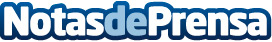 Brian Cross formará parte del roster de "Deep Delay Management" El DJ, productor y empresario español entra a formar parte de los artistas exclusivos de nuestra agencia de managementDatos de contacto:Fruela FuenteResponsable De Prensa Deep Delay Management931895834Nota de prensa publicada en: https://www.notasdeprensa.es/brian-cross-formara-parte-del-roster-de-deep Categorias: Nacional Música Sociedad Entretenimiento http://www.notasdeprensa.es